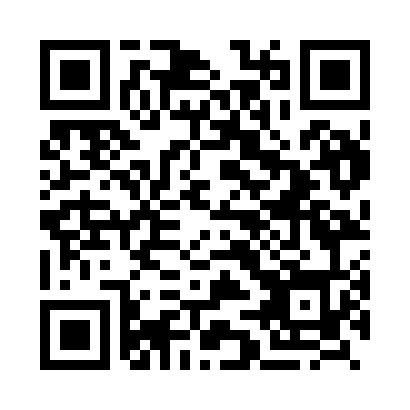 Prayer times for Adomiskes, LithuaniaWed 1 May 2024 - Fri 31 May 2024High Latitude Method: Angle Based RulePrayer Calculation Method: Muslim World LeagueAsar Calculation Method: HanafiPrayer times provided by https://www.salahtimes.comDateDayFajrSunriseDhuhrAsrMaghribIsha1Wed3:095:471:246:349:0111:302Thu3:085:451:236:359:0311:313Fri3:075:431:236:379:0511:324Sat3:075:411:236:389:0711:325Sun3:065:391:236:399:0811:336Mon3:055:371:236:409:1011:347Tue3:045:351:236:419:1211:358Wed3:035:331:236:429:1411:359Thu3:025:311:236:439:1611:3610Fri3:025:291:236:449:1811:3711Sat3:015:271:236:459:1911:3812Sun3:005:251:236:469:2111:3813Mon2:595:241:236:479:2311:3914Tue2:595:221:236:489:2511:4015Wed2:585:201:236:499:2611:4116Thu2:575:181:236:509:2811:4117Fri2:575:171:236:519:3011:4218Sat2:565:151:236:529:3111:4319Sun2:555:141:236:539:3311:4420Mon2:555:121:236:549:3511:4421Tue2:545:111:236:559:3611:4522Wed2:545:091:236:569:3811:4623Thu2:535:081:236:579:3911:4724Fri2:535:061:236:589:4111:4725Sat2:525:051:236:599:4311:4826Sun2:525:041:246:599:4411:4927Mon2:515:031:247:009:4511:4928Tue2:515:011:247:019:4711:5029Wed2:515:001:247:029:4811:5130Thu2:504:591:247:039:4911:5131Fri2:504:581:247:039:5111:52